YVEDDI Pledge Campaign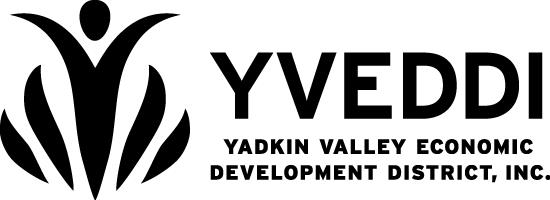 Workplace Campaign 2021-2022YVEDDI Pledge CampaignWorkplace Campaign 2021-2022YVEDDI Pledge CampaignWorkplace Campaign 2021-2022YVEDDI Pledge CampaignWorkplace Campaign 2021-2022YVEDDI Pledge CampaignWorkplace Campaign 2021-2022YVEDDI Pledge CampaignWorkplace Campaign 2021-2022YVEDDI Pledge CampaignWorkplace Campaign 2021-2022My InformationMy InformationMy InformationMy InformationMy InformationMy InformationMy InformationNameNameHome AddressHome AddressHome AddressHome AddressEmail AddressEmail AddressPhoneMy PledgeMy PledgeEnter your donation amount $     Enter your donation amount $     Enter your donation amount $     Enter your donation amount $     Enter your donation amount $     Direct my contribution to the following: (Select Option Below)Direct my contribution to the following: (Select Option Below)Direct my contribution to the following: (Select Option Below)Direct my contribution to the following: (Select Option Below)Direct my contribution to the following: (Select Option Below)Direct my contribution to the following: (Select Option Below)Direct my contribution to the following: (Select Option Below) *Yadkin County United Fund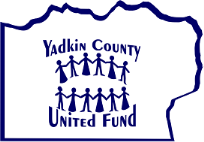  *Yadkin County United Fund Yadkin Valley United Fund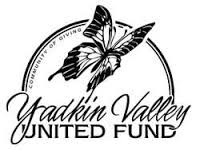  *United Fund of Surry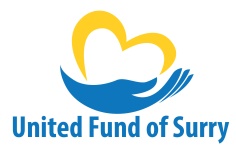  *United Fund of Surry *United Fund of Surry United Fund of Stokes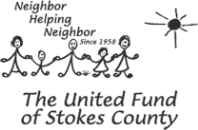 Designate my gift to a specific agency: (optional) See list on backDesignate my gift to a specific agency: (optional) See list on back*A $50 minimum donation is required to designate a specific agency.*A $50 minimum donation is required to designate a specific agency.*A $50 minimum donation is required to designate a specific agency.*A $50 minimum donation is required to designate a specific agency.*A $50 minimum donation is required to designate a specific agency.*A $50 minimum donation is required to designate a specific agency.*A $50 minimum donation is required to designate a specific agency. I am giving a one-time tax deductible gift of $                       Cash      Check (Check Number:      )Make check payable to YVEDDI (specify United Fund name in the memo) and return with form I am giving a one-time tax deductible gift of $                       Cash      Check (Check Number:      )Make check payable to YVEDDI (specify United Fund name in the memo) and return with form I am giving a one-time tax deductible gift of $                       Cash      Check (Check Number:      )Make check payable to YVEDDI (specify United Fund name in the memo) and return with form I am giving a one-time tax deductible gift of $                       Cash      Check (Check Number:      )Make check payable to YVEDDI (specify United Fund name in the memo) and return with form I am giving a one-time tax deductible gift of $                       Cash      Check (Check Number:      )Make check payable to YVEDDI (specify United Fund name in the memo) and return with form I am giving a one-time tax deductible gift of $                       Cash      Check (Check Number:      )Make check payable to YVEDDI (specify United Fund name in the memo) and return with form I am giving a one-time tax deductible gift of $                       Cash      Check (Check Number:      )Make check payable to YVEDDI (specify United Fund name in the memo) and return with form Payroll Deduction: I am doing a payroll deduction through YVEDDI$       x 26 (bi-weekly) = $     
$ paycheck     # of pay periods             Total payroll deductionDeductions begin January 2022 and continue through December 2022 Payroll Deduction: I am doing a payroll deduction through YVEDDI$       x 26 (bi-weekly) = $     
$ paycheck     # of pay periods             Total payroll deductionDeductions begin January 2022 and continue through December 2022 Payroll Deduction: I am doing a payroll deduction through YVEDDI$       x 26 (bi-weekly) = $     
$ paycheck     # of pay periods             Total payroll deductionDeductions begin January 2022 and continue through December 2022 Payroll Deduction: I am doing a payroll deduction through YVEDDI$       x 26 (bi-weekly) = $     
$ paycheck     # of pay periods             Total payroll deductionDeductions begin January 2022 and continue through December 2022 Payroll Deduction: I am doing a payroll deduction through YVEDDI$       x 26 (bi-weekly) = $     
$ paycheck     # of pay periods             Total payroll deductionDeductions begin January 2022 and continue through December 2022 Payroll Deduction: I am doing a payroll deduction through YVEDDI$       x 26 (bi-weekly) = $     
$ paycheck     # of pay periods             Total payroll deductionDeductions begin January 2022 and continue through December 2022 Payroll Deduction: I am doing a payroll deduction through YVEDDI$       x 26 (bi-weekly) = $     
$ paycheck     # of pay periods             Total payroll deductionDeductions begin January 2022 and continue through December 2022 I want my gift to remain anonymous I want my gift to remain anonymous I want my gift to remain anonymous I want my gift to remain anonymous I want my gift to remain anonymous I want my gift to remain anonymous I want my gift to remain anonymousPerks at WorkLevel of ContributionLevel of ContributionLevel of ContributionPerksPerksPerksPerks at Work$220 per year club ($8.47 per pay period payroll deduction)$220 per year club ($8.47 per pay period payroll deduction)$220 per year club ($8.47 per pay period payroll deduction)Voucher for 24 hours Admin LeaveVoucher for 24 hours Admin LeaveVoucher for 24 hours Admin LeavePerks at Work$120 per year club  ($4.62 per pay period payroll deduction)$120 per year club  ($4.62 per pay period payroll deduction)$120 per year club  ($4.62 per pay period payroll deduction)Voucher for 12 hours Admin LeaveVoucher for 12 hours Admin LeaveVoucher for 12 hours Admin LeavePerks at Work$100 one-time gift  $100 one-time gift  $100 one-time gift  Voucher for 8 hours Admin LeaveVoucher for 8 hours Admin LeaveVoucher for 8 hours Admin LeavePerks at Work$50 one-time gift  $50 one-time gift  $50 one-time gift  Voucher for 4 hours Admin LeaveVoucher for 4 hours Admin LeaveVoucher for 4 hours Admin LeavePerks at Work$25 one-time gift  $25 one-time gift  $25 one-time gift  Voucher for 2 hours Admin LeaveVoucher for 2 hours Admin LeaveVoucher for 2 hours Admin LeavePlease complete the attached United Fund form and turn in to your supervisor for submission to the YVEDDI District Office by October 31st, 2021.  Administrative Leave must be scheduled and prior approved by the program director.  Leave will be awarded when contribution is verified per copy of check or contribution form submitted to the Executive Director.Please complete the attached United Fund form and turn in to your supervisor for submission to the YVEDDI District Office by October 31st, 2021.  Administrative Leave must be scheduled and prior approved by the program director.  Leave will be awarded when contribution is verified per copy of check or contribution form submitted to the Executive Director.Please complete the attached United Fund form and turn in to your supervisor for submission to the YVEDDI District Office by October 31st, 2021.  Administrative Leave must be scheduled and prior approved by the program director.  Leave will be awarded when contribution is verified per copy of check or contribution form submitted to the Executive Director.Please complete the attached United Fund form and turn in to your supervisor for submission to the YVEDDI District Office by October 31st, 2021.  Administrative Leave must be scheduled and prior approved by the program director.  Leave will be awarded when contribution is verified per copy of check or contribution form submitted to the Executive Director.Please complete the attached United Fund form and turn in to your supervisor for submission to the YVEDDI District Office by October 31st, 2021.  Administrative Leave must be scheduled and prior approved by the program director.  Leave will be awarded when contribution is verified per copy of check or contribution form submitted to the Executive Director.Please complete the attached United Fund form and turn in to your supervisor for submission to the YVEDDI District Office by October 31st, 2021.  Administrative Leave must be scheduled and prior approved by the program director.  Leave will be awarded when contribution is verified per copy of check or contribution form submitted to the Executive Director.Please complete the attached United Fund form and turn in to your supervisor for submission to the YVEDDI District Office by October 31st, 2021.  Administrative Leave must be scheduled and prior approved by the program director.  Leave will be awarded when contribution is verified per copy of check or contribution form submitted to the Executive Director.Signature                                                                                                                                                                                              DateSignature                                                                                                                                                                                              DateSignature                                                                                                                                                                                              DateSignature                                                                                                                                                                                              DateSignature                                                                                                                                                                                              DateSignature                                                                                                                                                                                              DateSignature                                                                                                                                                                                              DateYadkin County United Fund AgenciesYadkin Valley United Fund AgenciesAmerican Red Cross
Boonville Community Public Library
Boy Scouts of America
Cancer Services
Children’s Center of Yadkin
East Bend Public Library
Grace Clinic
Jonesville Public Library
Mountain Valley Hospice – Yadkin Co.
Share A Home
Smart Start of Yadkin County Dolly Parton Imagination Library
The Ark Homeless Shelter
The Salvation ArmyTri-County Christian Crisis Ministry
Yadkin Christian Ministries – Medical Assistance
Yadkin County 4-H ClubsYadkin County Public Library
Yadkin County Rescue SquadYadkin Family YMCA
Yadkin Special OlympicsYVEDDI Domestic Violence (Yadkin County)
YVEDDI Senior Services 
For FAQ or more information visit www.yadkincountyunitedfund.orgAmerican Red Cross / Surry County ChapterBoy Scouts of America-Old Hickory CouncilCancer Services of ElkinCareNet Counseling of Wilkes/Elkin Children’s Center of SurryD.A.R.EECHO Ministries-The ARKElkin Lions ClubElkin Rescue SquadFeed The Elderly
Foothills Art CouncilGirl Scout Hut FundGrace Clinic Yadkin ValleyJonesville Public LibraryMountain Park Rescue SquadMountain Valley HospiceSAFE, Inc.SHAHC (Surry Homeless and Affordable Housing Coalition)Salvation Army Surry CountySurry Friends of YouthSurry Homeless and Affordable Housing CoalitionTri-County Christian Ministry, Inc.Triple C ScholarshipsWilkes Developmental Day SchoolWatershed NOW, Inc. YVEDDI Surry Domestic Violence & Sexual AssaultYVEDDI Yadkin Valley Senior Services / Community CenterFor FAQ or more information visit www.yadkincountyunitedfund.orgUnited Fund of Surry AgenciesUnited Fund of Stokes AgenciesAmerican Red CrossArarat Rescue SquadArmfield Civic Center: Camp Pilot MountainBlue House Teaching StudioBlue Ridge Volunteer Rescue SquadBoy Scouts: Old Hickory CouncilChildren’s Center Of SurryDobson Rescue SquadGirl Scouts: Peaks To Piedmont CouncilMountain Valley Hospice And Palliative CareMount Airy Rescue SquadPilot Mountain Rescue SquadReeves Community Center FoundationSurry Arts Council: Special Needs ProgramSurry Friends Of YouthSurry Homeless And Affordable Housing CoalitionSurry SCAN (Stop Child Abuse Now)Surry Medical MinistriesThe Salvation ArmyThe Shepherd’s HouseWebb Southern Carroll Community ClubYOKEFELLOW Cooperative MinistryYVEDDI Surry Domestic Violence And Sexual AssaultYVEDDI Senior ServicesFor FAQ or more information visit www.unitedfundofsurry.orgAmerican Red CrossBowman Gray Child GuidanceBoy Scouts, Old Hickory CouncilCancer ServicesGroup Homes of Forsyth CountyHospice & Palliative Care CenterMountain Valley Hospice  & Palliative Care Joan & Howard Woltz Hospice HomeStokes Advocacy Council to SeniorsStokes County 4-HStokes County Public Library Summer Reading ProgramStokes County Special OlympicsStokes Family YMCAStokes Friends of YouthStokes SCANThe Salvation ArmyYVEDDI Stokes Domestic Violence And Sexual AssaultFor FAQ or more information visit www.unitedfundofstokes.org